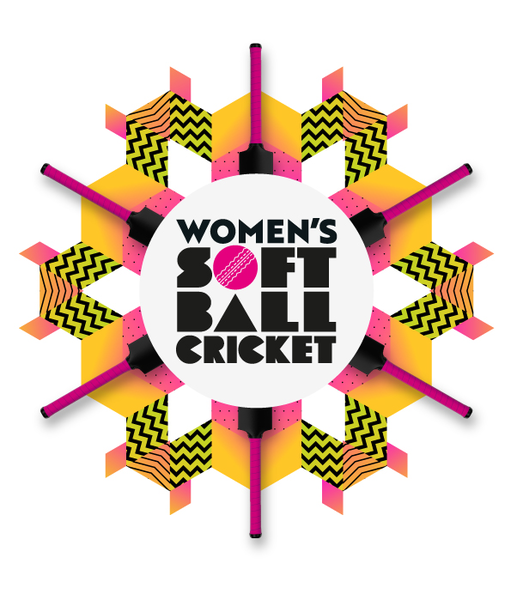 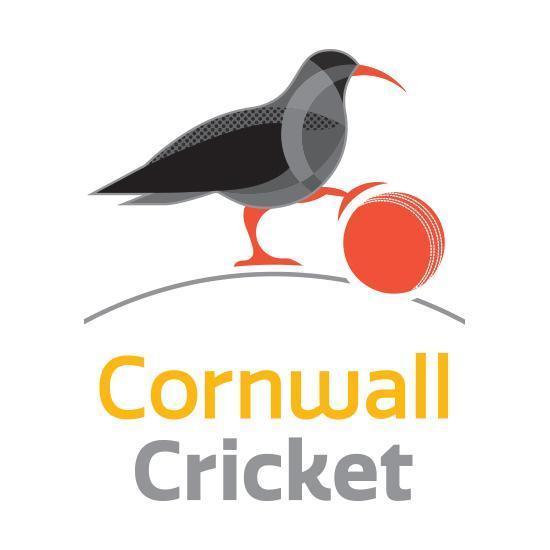 Cornwall Cricket BoardWomen’s Softball Festival Running Order4 Team TemplateResults Table - Insert your points (3 for a win / 2 for a tie / 1 for a loss)There is a winner of each Group, not an overall festival winnerTeamGroup 1 – pitch 1 & 21234TimePitch 1Pitch 21 v 42 v 3Scoresvv1 v 34 v 2Scoresvv3 v 41 v 2ScoresvvTeam Name1234Total Points1234